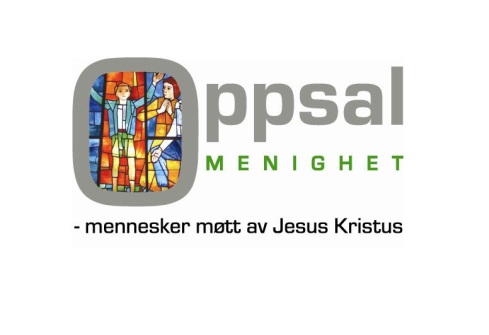 Menighetsråd og sammensetning av utvalg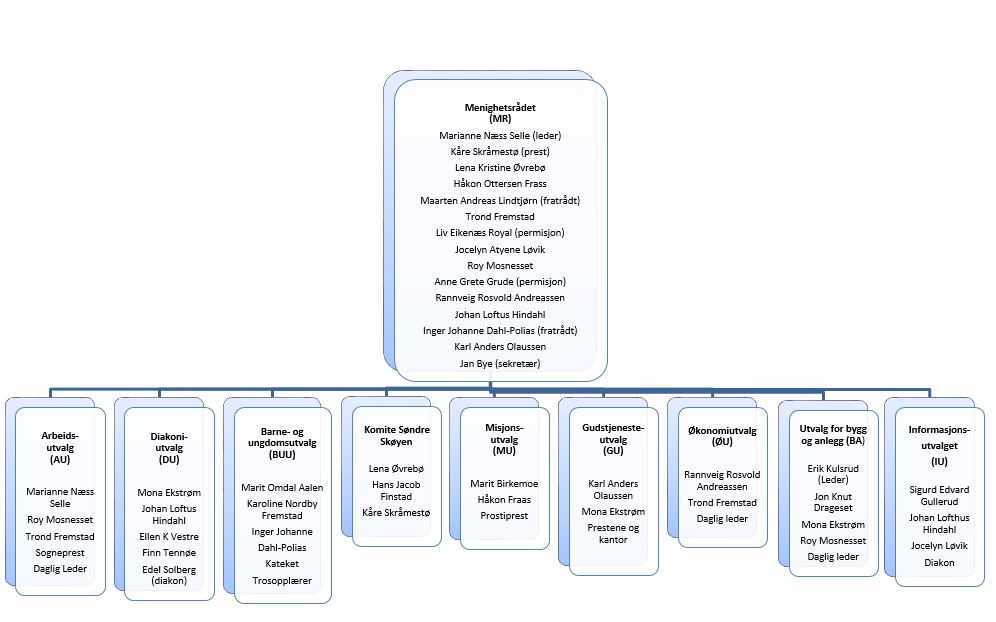 Ansatte i Oppsal menighetBarne- og familiearbeidUngdomsarbeidMisjonsprosjektDiakoniKultur og kirkemusikkSamarbeid med skoler og barnehagerFrivilligeGudstjenestelivet og bønnearbeid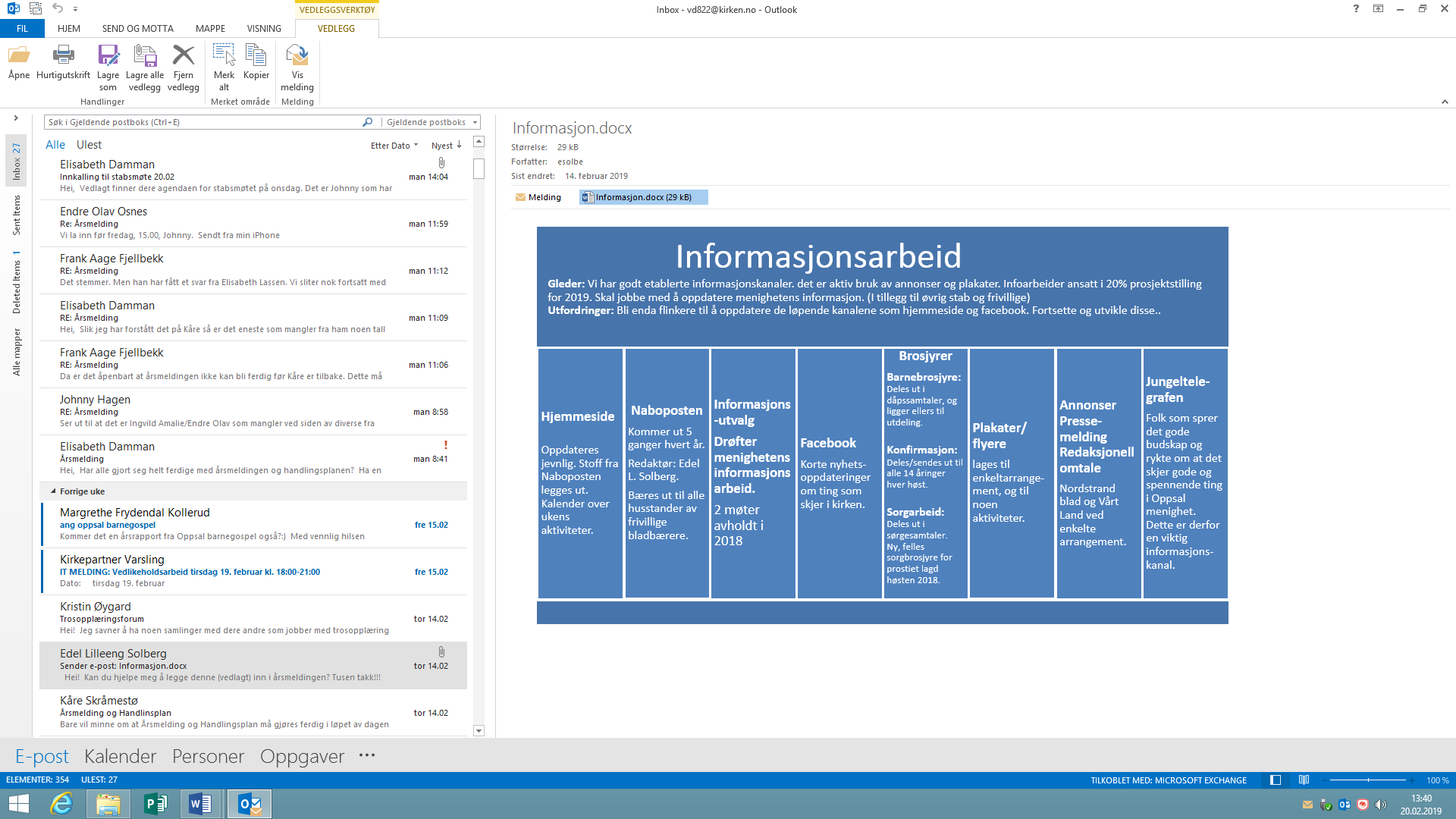 Alpha, felleskapskvelder og husgrupperØkonomi - de viktigste tallene fra regnskapet* Tallene for 2018 er foreløpige.Statistikk *Tallene i denne rubrikken er usikreSTILLINGNAVNLØNNES AVLØNNES AVLØNNES AVStatKfiOMhSokneprestKåre Skråmestø100%KapellanNina Niestroj (permisjon)Endre Olav Osnes100%Daglig lederJan ByeFrank Aage Fjellbekk100% sluttet 13.1210% fra 13.12Menighets-konsulentKristin Elisabeth Damman60% (jan-jun)50% (jul-sep)ProstiprestHans Jacob Finstad100%KantorSølvi Ådna Holmstrøm50%4%TrosopplærerDaniel WakaVakoté Yama Dieudonné100% sluttet 15.0980% fra 15.09DiakonEdel Lilleeng Solberg100%KateketMonika Skaalerud (permisjon)100%KateketvikarIngvild Amalie Stavran65%KateketvikarSimeon Ottosen35%Ungdoms-arbeiderMartin Holskar20% fra 01.09OrganistLars Fredrik Nystad18%KirketjenerJohnny hagen20% fra 18.0960% fra 19.09RenholderAnita Tormassy10%SumSumInntekter20182017GivertjenesteDette inkluderer også SSK315 100*274 000Offer til egen menighet246 434*192 649Offer til andre160 146*126 261Gaver, innsamlinger245 801*84 510Fasteaksjonen (Kirkens Nødhjelp)181 751138 264Utleieinntekter – faste avtalerUtleieinntekter - sporadiskBydelen, barnehagen, KfiO mmDiv. møter, konserter og selskap439 087138 300437 75868 800Utgifter Egenfinansierte stillingerDiakon, renhold, kirkemusikk, dirigent, pianist, vikarer891 276723 783KIRKELIGE HANDLINGER201820172016201520142013201220112010Døpte totalt7287131102113113144127157Døpte i Oppsal kirke/413249525374867986Døpte i S. Skøyen kapell7552111199141020Konfirmanter906692837754604961% av døpte i soknet som ble konfirmert *605979826964686172Vigsler i Oppsal kirke754466555Vigsler i S. Skøyen kapell204302222Gravferder, tilh. soknet11411797125116137145137147Gudstjenestedelt. i snitt i Oppsal kirke148160141158157,7155167,8146149Gudstjenestedelt. i snitt i Søndre Skøyen kapell47122745864,962637277,5Nattverddeltagelse, i snitt i Oppsal kirke 11982708086,56979,67471,4Nattverddeltagelse, i snitt i Søndre Skøyen kapell 30745037393533,33841